УСТАВна"НАРОДНО ЧИТАЛИЩЕПРОБУДА -1878 г."с, КРАПЧЕНЕ"с.Крапченеобщ, Монтана, обл. Уонтана,ул, ..Клокотница" № 2ГЛАВА ПЪРВАЧл, 1, С този устав, съобразен със Закона за народните читалища се уреждат основните положения на вътрешно нормативната уредба на читалището в зависимост от специфичните условия, при които се развива неговата дейност,Чл, 2, /1/, "НАРОДНО ЧИТАЛИЩЕ ПРОБУДА - 1878 г, - с, Крапчене" е традиционно самоуправляващо се българско сдружение в с. Крапчене, което изпълнява и държавни културно - просветни задачи. В неговата дейност могат да участват всички физически лица без оглед на ограничения на възраст, пол, политически и религиозни възгледи и етническо самосъзнание, 121, "НАРОДНО ЧИТАЛИЩЕ ПРОБУДА - 1878 г, - с, Крапчене" е юридическо лице с нестопанска цел със седалище в с, Крапчене, област Монтана и адрес на управление - ул, „Клокотница" № 2./З/, Читалището е вписано в регистъра на Министерството на културата под №2523 от 12,07,2001 г.Чл. 3. Наименованието е:"НАРОДНО ЧИТАЛИЩЕ ПРОБУДА - 1878 г, - с, Крапчене", което наименование при необходимост ще се изписва и на латиница по следния начин: „МАРЮОМО СН1ТА115НТЕ РР.ОВ1ЮА - 1878д. - з.КгарсЬепе".Чл. 4, Читалището работи в тясно взаимодействие с учебните заведения, културните институти, църквата, обществени и стопански организации, фирми и други, които извършват или подпомагат културната дейност,Чл, 5. Читалището поддържа най-тесни връзки за сътрудничество и координация на културната дейност, организирана от общината и участва активно в организацията и провеждането на общоградски и общински културниГЛАВА ВТОРАЦЕЛИ И ЗАДАЧИЧл. 6, Основната цел на читалището е да задоволява потребностите на населението, свързани със:1. развитие и обогатяване на културния живот, социалната и образователна дейност в селото;2. запазване на обичаите и традициите на населението в селото;3. разширяване знанията на гражданите и приобщаването им към ценностите и постиженията на науката, изкуството и културата;4.в дух на демократизъм, родолюбив и общочовешканравственост;5. възпитаване и утвърждаване на националното самосъзнание;6. осигуряване на достъп до информация.Чл. 7. За постигане на целите по чл. 6 читалището извършва основни дейностикато:1. уреждане и поддържане на общодостъпни библиотеки, читални, фото-, фоно, филмо и видеотеки, както и създаване и подържане на електронни информационни мрежи;2. развиване и подпомагане на любителското художествено творчество, чрез създаване на колективи и изпълнители в различни жанрове на изкуството, за които има необходимите условия:3. организиране на школи, кръжоци, курсове, клубове, кино- и видеопоказ, празненства, концерти, чествания и младежки дейности;4. организиране на изложби на отделни или групи художници във фоайетата на читалищния дом;5. събиране и разпространяване на знания за родния край;6. създаване и съхраняване на музейни колекции съгласно Закона за културното наследство;7. предоставяне на компютърни и интернет услуги,Чл.   8.   Читалището   може  да	и  допълнителна  стопанска  дейност,свързана с предмета на основната му дейност, в съответствие с действащотозаконодателство,    като    използва    приходите    от    нея    за    постигане    на Определените в устава му цели. Читалището не разпределя печалба.Чл, 9. Читалището няма	да предоставя собствено или ползвано от негоимущество възмездно или безвъзмездно:1. за хазартни игри и нощни заведения:2. за дейност на нерегистрирани по Закона за вероизповеданията религиозни общности и юридически лица с нестопанска цел на такива общности;3. за постоянно ползване от политически партии и организации;4. на     председателя,     секретаря,     членовете     на     настоятелството     и проверителната комисия и на членове на техните семейства. Чл, 10. Читалището може да се сдружава с други читалища за постигане на своите   цели,   за   провеждане   на   съвместни   дейности   и   инициативи   при условията и по реда на Закона за народните читалища.ГЛАВА ТРЕТА УПРАВЛЕНИЕЧл. 11. /1/ Членовете на читалището са индивидуални, колективни и почетни. /2/ Индивидуалните членове са действителни и спомагателни. Те са български граждани и са длъжни да спазват устава на читалището, да опазват имуществото на читалището, да участват в читалищната дейност според възможностите си и да не извършват действия, уронващи доброто име на читалището,1. Действителните членове са лица навършили 18 години, които участват в дейността на читалището, редовно плащат членския си внос и имат право да избират и да бъдат избирани.2.  Спомагателните членове са лица под  18  години,  които нямат право даизбират и да бъдат избирани, те имат право на съвещателен глас./З/ Колективните членове съдействат за осъществяване на целите и задачитена   читалището,    подпомагат   неговата   дейност,    подържат   и    обогатяватматериалната му     база и имат  право на 1/един/ глас в общото събрание.Колективни членове могат да бъдат:1. професионални организации;2.стопански организации;3. търговски дружества;4. кооперации и сдружения;5. културно-просветни и любителски клубове и творчески колективи./4/   Почетни   членове   могат   да   бъдат   български   и   чужди   граждани   сизключителни заслуги към читалището,Чл, 12. Органи на читалището са: ОБЩОТО СЪБРАНИЕ, НАСТОЯТЕЛСТВОТОи ПРОВЕРИТЕЛНАТАЧл. 13, /1/ Върховен орган на читалището е Общото събрание.12/ Общото събрание се състои от всички членове, имащи право на глас.Чл. 14. /1/ Общото събрание:1. изменя и допълва устава:2. избира и освобождава членовете на настоятелството, проверителната комисия и председателя:3. приема вътрешните актове, необходими за организацията на дейността на читалището;4. изключва членове на читалището;5. определя основни насоки на дейността на читалището;6. взема решение за членуване или за прекратяване на членството в читалищно сдружение;7. приема бюджета на читалището;8. приема годишния отчет до 30 март на следващата година;9. определя размера на членския внос;10. отменя решения на органите на читалището;11.взема решения за откриване на клонове на читалището след съгласуване с общината:12. взема решение за прекратяване на читалището;13.взема решение за отнасяне до съда на незаконосъобразни действия наръководството или отделни читалищни членове./2/ Решенията на общото събрание са задължителни за другите органи  начиталището,Чл.15./1/Редовно общо събрание  на читалището  се свиква  от настоятелството най-малко веднъж  в годината, като на 3 /три/ години  е Отчетно-изборно.Извънредно общо събрание може да бъде   свикано  по решение на настоятелството,  по искане на проверителната комисия или на една  трета  от  членовете на читалището  с право  на  глас. При  отказ  на настоятелството да свика  извънредно общо събрание, до 15 дни от постъпването на искането, проверителната комисия  или една трета от членовете на читалището с право на глас могат да свикат извънредно общо събрание от свое име./2/ Поканата за събрание	да съдържа дневния ред, датата, часа имястото на провеждането му и кой го свиква. Тя трябва да бъде полученасрещу подпис или  връчена не по-късно от 7 /седем/ дни преди датата напровеждането, В същия срок на вратата на читалището и други общодостъпниместа в Община Монтана,трябва да бъде залепена поканата за събранието,/З/ Общото събрание е законно, ако на него присъстват най-малко две трети отимащите  право на глас членове на читалището. При липса на кворум събранието се отлага с 1/един/ час. Тогава събранието е законно, ако на него присъстват не по-малко от половината от  членовете при редовно общо събрание и не по-малко от две трети от членовете при извънредно общо събрание,/4/ Решенията по чл.   14, ал.  1, т.   1, 4,  10,  11   и  12 от Устава се вземат с мнозинство най малко две трети от всички членове. Останалите решения севземат с мнозинство повече от половината от присъстващите членове,/5/ Две трети  от членовете  на общото събрание на читалището  могат дапредявят иск пред окръжния съд по седалището на читалището за отмяна нарешение на общото събрание, ако то противоречи на закона или устава. Искътсе предявява в едномесечен срок от узнаването на решението, но не по-късноот една година от датата на вземане на решението.Чл, 16, /1/ Изпълнителен орган на читалището е НАСТОЯТЕЛСТВОТО. То сесъстои  най-малко от 3 /трима/ членове,  избрани за срок от З/три/ годиниСъщите да нямат роднински връзки по права и съребрена линия до четвърта степен,/2/ НАСТОЯТЕЛСТВОТО;1. свиква общото събрание:2. осигурява изпълнението на решенията на общото събрание;3.  подготвя  и  внася  в общото събрание проект за бюджет на читалището, утвърждава щата му и годишната програма за културна дейност;4. подготвя и внася в общото събрание отчет за дейността на читалището;5.   назначава   секретаря   на   читалището   и   утвърждава   длъжностната   му характеристика;6. Приема нови членове на читалището въз основа на подадена молба;/З/ Настоятелството провежда най-малко 4 /четири/ заседания годишно,/4/ Настоятелството взема решение с мнозинство повече от половината начленовете си./5/ На първото заседание се избира заместник-председател и се разпределятотговорностите между членовете по отделните направления на дейността,Чл.17. /1/ Председателят на читалището е член на настоятелството и сеизбира от общото събрание за срок от 3 /три/ години./2/ ПРЕДСЕДАТЕЛЯТ:1. организира и ръководи дейността на читалището съобразно закона, устава и решенията на общото събрание:2. представлява читалището;3. свиква и ръководи заседанията на настоятелството и председателства общото събрание;4. отчита дейността си пред настоятелството;5.   сключва   и   прекратява  трудовите  договори   със  служителите  съобразно бюджета на читалището и въз основа решение на настоятелството, Чл, 18. /1/ СЕКРЕТАРЯТ на читалището:1. организира изпълнението на решенията на настоятелството, включително решенията за изпълнението на бюджета;2. организира текущата основна и допълнителна дейност;3. отговаря за работата на щатния и хонорувания персонал;4. представлява читалището заедно и поотделно с председателя./2/ Секретарят не	може да е в роднински връзки с членовете нанастоятелството и на проверителната комисия по права и по съребрена линиядо четвърта степен, както и да бъде съпруг/съпруга на председателя начиталището.Чл. 19. /1/ ПРОВЕРИТЕЛНАТА	КОМИСИЯ се състои от 3 /трима/ члена и сеизбира от общото събрание за срок от 3 /три/ години./2/ Членове на проверителната комисия не могат да бъдат лица, които са втрудовоправни отношения с читалището или са роднини на членове нанастоятелството, на председателя или на секретаря по	линия, съпрузи,братя, сестри и роднини по сватовство от първа степен./З/ Проверителната комисия осъществява контрол върху дейността на настоятелството, председателя и секретаря на читалището по спазване на закона, устава и решенията на общото събрание./4/ При констатирани нарушения, проверителната комисия уведомява общото събрание на читалището, а при данни за извършено престъпление - и органите на прокуратурата.Чл. 20, Не могат да бъдат избирани за членове на настоятелството и на проверителната комисия, и за секретари, лица, които са осъждани на лишаване от свобода за умишлени престъпления от общ характер,Чл.21.Членовете    на    настоятелството,    включително    председателят    и секретарят подават декларации за конфликт на интереси при условията и пона Закона за предотвратяване и разкриване	на конфликт на интереси.Декларациите се обявяват на интернет страницата на читалището.ГЛАВА ЧЕТВЪРТА ИМУЩЕСТВО И ФИНАНСИРАНЕЧл, 22, Имуществото на читалището се състои от право на собственост и от други вещни права, вземания, ценни книжа, други права и задължения, Чл. 23. /1/ Читалището набира средства от следните източници:1. членски внос;2. културно-просветна и информационна дейност;3. субсидия от държавния и общинския бюджет;4. наеми от движимо и недвижимо имущество;5. дарения и завещания;6. други приходи,/2/ Сумите от дарения се изразходват според волята  на дарителя или  порешение на настоятелството, ако няма	изрично изразена воля на дарителя./З/ Читалищното настоятелство може да награждава изявили се читалищнислужители,   читалищни   деятели   и   самодейни   колективи,   допринесли   за обогатяване на читалищната дейност и популяризиране името на читалището иобщината на регионални и национални конкурси и прегледи,Чл, 24, Читалището не може да отчуждава недвижими вещи и да учредяваипотека  върху тях.  Движими вещи	могат за  бъдат отчуждавани,  залагани,бракувани    или    заменени    с    по-доброкачествени    само    по    решение    на настоятелството,Чл, 25. Читалищното настоятелство изготвя годишния отчет за приходите иразходите, който се приемат от общото събрание. Отчетът за изразходванитеот бюджета средства, заедно с отчета за дейността, се представят в ОбщинаМонтана.Чл,  26,  /1/ Председателят на читалището ежегодно в срок до  10 ноемврипредставя на кмета предложения за своята дейност през следващата година./2/  Годишната   програма  за   развитие   на  читалищната  дейност  в  ОбщинаМонтана, приета от Общински съвет, се изпълнява от читалището въз основана финансово обезпечени договори, сключени с Кмета на общината./З/ Председателят на читалището представя ежегодно до 31 март пред кметана общината и общинския съвет доклад за осъществените читалищни дейностив изпълнение на програмата по ал. 2 и за изразходваните от бюджета средствапрез предходната година,Чл, 27. Счетоводната отчетност се води в пълно съответствие със Закона засчетоводството и приложимото действащо законодателство.ДОПЪЛНИТЕЛНИ И ЗАКЛЮЧИТЕЛНИ РАЗПОРЕДБИ 1, Читалището има кръгъл печат, в средата с разтворена книга и надпис поднея с.Крапчене, и надпис около книгата: "НАРОДНО ЧИТАЛИЩЕ ПРОБУДА -1878 г," община Монтана .2. Празникът на читалището е „Цветница" - според Българския православен календар.Този нов Устав, е приет на редовно общо събрание на читалището, проведено на 01.05.2010год, съобразно § 34 от ПЗР на ЗИД на Закона за народните читалища, обн, ДВ бр. 42 от 2009 г. и отменя Устава на читалището, приет от общото събрание, проведено на 02.09.1997г.Същият е подписан в 2 (два) екземпляра от присъстващите действителни членове на читалището, съгласно приложения списък, представляващ нераздеднзгнаст от Уста в-а.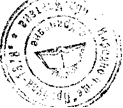 